Сценарий праздника "День Учителя"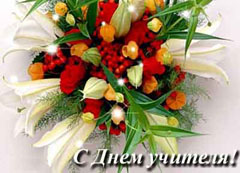    1 вед.Как много в году есть праздников!    2вед. Рождество.1 вед. Новый год.2 вед. День знаний.1 вед. Праздник мам.2 вед. День города.1 вед. День рождения.2 вед. День артиллериста, танкиста, пограничника…1 вед. Но есть один скромный, но очень важный праздник, - День учителя. Его отмечают 5 октября.2 вед. И в честь этого торжественного события мы собрались в этом уютном школьном зале. Для вас, дорогие наши учителя, сегодня звучат тёплые слова, льются пожелания добра, светятся улыбки, цветут цветы, и радуют глаза выступления ваших учеников.1 вед.- Шуршит букварями осень.

- Учитель! Мы это слово

- С поклоном земным произносим.

2 вед.- Как будто негромко.

- Ваш скромный труд,

- Но что мы без Вас смогли бы?

- Если станки на заре поют,

- Если сады в пустынях цветут,

ВАМ ЗА ЭТО СПАСИБО! (Хором)1 вед. И сегодня ваши ученики приготовили вам замечательные поздравления, трогательные и смешные. Мы надеемся, что они порадуют вас в этот осенний день и запомнятся вам надолго. ( Песня Учительский вальс)Мы долго не могли принять решение, С чего начать нам наше выступление. Ну, чтобы было весело, как полагается, Раз выступление – следует представиться! А живём мы не далеко, не близко, Не высоко, не низко, Не на небе – на земле, На родимой стороне. Во краю -то Краснодарском Во районе Тимашевском( песня “ Тимашевск”)Катя Дима Мир колышется в ритме самбы,
Даже качается шар земной.
Этот танец мудрый самый,
Он подарен нам жизнью самой(Танец Самбо) 1 вед.: Интересно, а что бы ты написала в сочинении "Если бы я была учителем"?2 вед. А мне вообще эта тема не нравится.1 вед. Что, не любишь писать сочинения?2 вед. Нет, мне бы хотелось быть сразу директором в школе!1 вед. ОГО?!2 вед. Давай лучше предоставим слово директору нашей школы (фио директора)!( слово предоставляется директору школы Николенко Н. В.Маша :Пусть осень на дворе уж целый месяц,
Сегодня вдруг повеяло весной,
Цветы цветут сегодня в каждом сердце:
Преподаватель – нынче праздник твой.   Анжелика:Путь педагога – это не ошибка,
Ведь это не работа, а судьба,
Сегодня вся любовь, все взгляды и улыбки,
Сегодня, все что есть на свете – для тебя!                    ( песня “ Учитель”)1 вед: Удивительный это дом - школа! Здесь все перемешалось: детство и зрелось, юность и романтика, наука и искусство, мечты и реальная жизнь.
2 вед: В этом доме радость и слезы, встречи и расставания . Школа живет интересной жизнью.( сценка 3 В)1-й чтецМы будем учиться, мы будем работать,За ваше добро мы отплатим не раз!За вашу любовь, за ваши заботыПримите большое спасибо от нас!2-й чтец.Спасибо за то, что в работе пытливы,Что к нам, непоседам, всегда терпеливы,За то, что без нас вы прожить не смогли бы,Спасибо, родные! Большое спасибо!3-й чтец.В семейной жизни вам желаем счастья,Пусть ваши дети крепко любят вас.Пусть стороной вас обойдут ненастья,И солнечным пусть будет каждый час!4-й чтец.С праздником вашим мы вас поздравляем,Не горевать никогда ни о чем,И никогда не болеть вам желаем,Жизни счастливой, успехов во всем!( танец “                     “)1 вед. Пусть та важная работа, которую вы делаете каждый день, приносит вам только радость. Желаем вам богатырского здоровья и новых успехов в вашем нелегком труде. 2 вед. А мы, ваши ученики, в свою очередь, постараемся как можно чаще радовать вас своими достижениями и, даже покинув школьные стены, никогда не забывать тех людей, которые помогали нам познавать мир, и возвращаться сюда снова и снова. 1 Вед. Мы желаем всем без исключенья           Крепкого здоровья, радости, добра,             Побольше оптимизма и терпенья,           Пусть завтра будет лучше, чем вчера.( танцевальный номер)( волонтёры)5-й чтец.Пройдут года, столетий тениИсчезнут, все замкнется в круг.Но слово теплое "учитель"Нам сердце растревожит вдруг.6-й чтец.Всегда заставит вспомнить что-то,Родное, близкое тебеВ двадцатом веке и в двухсотом —Хором.Учитель вечен на земле!( песня “ Рождается новый день”)1 Вед. Дорогие учителя!  Пусть радость и удача сегодня, как и всегда, сопутствуют вам!2 Вед. Пусть небо над вами будет особенно глубоким и чистым!1 Вед. Пусть свежий ветер уносит тучи, грозящие тревогой и опасностью.2 Вед. Пусть тепло, забота и внимание близких согревают вас у семейного            очага!1 Вед. Пусть все ваши желания  сбудутся!2 Вед. С праздником вас, дорогие учителя!